EA 451АДГЕЗИОННАЯ ПЛЕНКАОБЩИЕ ХАРАКТЕРИСТИКИEA451 – это структурная эпоксидная адгезионная пленка, предназначенная для соотверждения и вторичного склеивания композитных подложек или для склеивания сэндвич-панелей с сотовым и пенопластовым наполнителем. Поставляется в вариантах с различным весом, на подложке или без нее.Цикл обработки этого материала отличается гибкостью с диапазоном температур отверждения от 90°C до 180°C (от 194°F до 356°F). Совместима с широким спектром эпоксидных препрегов производства компании CIT, включая ET445 и ER450.ОСНОВНЫЕ ПАРАМЕТРЫГибкий цикл отверждения: 90-180°CМаксимальная Tg 190°C (374°F).Ударопрочная эпоксидная матрица.Не содержит растворителя.Механические свойства, соответствующие установленным конструктивным требованиям.Система с регулируемой текучестью.Доступна без подложки или на подложке из мата или ткани.Подходит для отверждения в печи, прессе или автоклаве.Рентгенопрозрачная.КРАТКИЕ РЕКОМЕНДАЦИИСтандартный двухчасовой цикл отверждения при температуре 135°C (275°F) обеспечивает высокую степень конверсии и оптимальные механические характеристики; однако хорошую конверсию можно получить всего за 1 час при температуре 125°C (257°F).Инструкции по работеРЕКОМЕНДАЦИИ ПО ПРОЦЕССУ ОТВЕРЖДЕНИЯДанная адгезионная пленка может отверждаться в очень широком диапазоне температур, как показано ниже:Индивидуальные циклы отверждения можно подобрать совместно с техническим отделом CIT.Смесь смолыОБЩИЕ ХАРАКТЕРИСТИКИ* Адгезионная пленка после отверждения при 180°C в течение 2 часов, со скоростью изменения температуры 2°C/мин.НАЛИЧИЕСтандартные формы продукта перечислены ниже:ХАРАКТЕРИСТИКИ ПРОДУКТАСоотверждение композитных материалов1 Сотовая панель: стекловолокно, ячейка 3/16”, плотность 4 фунта, толщина 0,5”2 Соотверждение с оболочками CC204 ER450 при 135°C в течение 2 часов3 EA451 K наносится бумажной стороной к наполнителюПРОФИЛЬ ВЯЗКОСТИ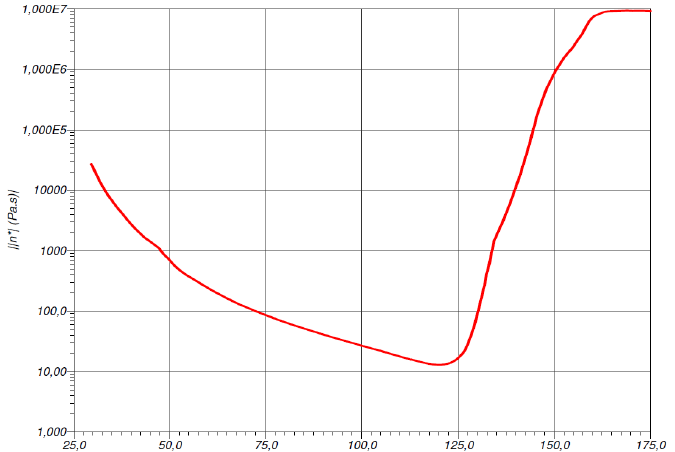 [температура (°C)]Профиль вязкости: зависимость комплексной вязкости от температурыКомплексная вязкость смолы измерялась при скорости нагрева 3°C/мин, частота генерации 1 Гц.ВРЕМЯ ГЕЛЕОБРАЗОВАНИЯМеры безопасностиПожалуйста, ознакомьтесь с Паспортом безопасности материала.Данный продукт содержит эпоксидную смолу и может вызвать аллергическую реакцию.Рекомендуется использовать латексные перчатки.Отходы необходимо утилизировать в соответствии с местным законодательством.Форма поставки и упаковкаИндивидуальная ширина, размер рулона и упаковка доступны по запросу.Стандартная ширина: 100 см (39“).Обращение и хранениеХраните рулоны при температуре -18°C (0°F) в оригинальной закрытой упаковке.Срок жизни в рабочем помещении при 23°C (73°F) относится к рулонам, хранящимся в оригинальной закрытой упаковке.Перед использованием препрега достаньте рулон из холодильника и дайте ему нагреться до температуры окружающей среды в течение 6 часов, оставив его закрытым в оригинальной упаковке.Важное замечаниеДанные и инструкции, приведенные в настоящей спецификации, предоставляются с целью дать общее представление о продукте и его свойствах. Пользователь должен провести собственные проверки и испытания, чтобы определить пригодность данного материала для конкретного конечного применения. МЫ НЕ ДАЕМ НИКАКОЙ ЯВНО ВЫРАЖЕННОЙ ИЛИ ПОДРАЗУМЕВАЕМОЙ ГАРАНТИИ ПРИГОДНОСТИ ДЛЯ ОПРЕДЕЛЕННОЙ ЦЕЛИ. Ничто из содержащегося в настоящем документе не должно рассматриваться как разрешение на использование какого-либо запатентованного изобретения без лицензии.Copyright Composite Materials (Italy) s.r.l., январь 2015 г. Все права защищены. RDS 15.004, вып.00Температура °C (°F)ВремяTg °C (°F) DSC90 (194)7 ч114 (237)100 (212)4 ч125 (257)125 (257)1 ч147 (297)135 (275)2 ч163 (325)180 (356)2 ч190 (374)СвойствоЕдиница измеренияЗначениеСтандартСрок хранения при -18°C (0°F)месяцев12Время жизни при 23°C (73°F)дней30Летучие компоненты препрега% по весу< 0,3ASTM D3530Плотность отвержденной смолыг/см31,3ASTM D792Макс. Tg (DSC)*°C (°F)190 (374)ASTM D3418-03ЛипучестьнизкаяПродуктВес, г/м2 (фунт/фут2)ПодложкаEA451 U150150 (0,030)Без подложкиEA451 M150150 (0,030)Мат с произвольной ориентацией волоконEA451 M185185 (0,040)Мат с произвольной ориентацией волоконEA451 K185185 (0,040)ТканьEA451 M300300 (0,0614)Мат с произвольной ориентацией волоконEA451 K300300 (0,0614)ТканьСвойство отвержденного материалаМетод испытанияАдгезивЕдиницы измеренияЗначениеРасслаивание адгезионной связи сотовых панелей1,2,3ASTM D1781-98 (R04)EA451 K185Нм/м (дюйм-фунт/3 дюйма)60,8 (41,0)Расслаивание адгезионной связи сотовых панелей1,2,3ASTM D1781-98 (R04)EA451 K300Нм/м (дюйм-фунт/3 дюйма)81,1 (54,7)Температура °C (°F)Время гелеобразования (мин)90 (194)190100 (212)62125 (257)9,6135 (275)2,8